REFERAT AF BESTYRELSESMØDE 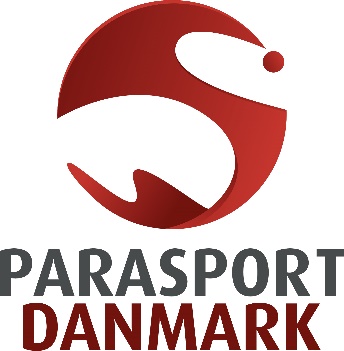 D. 6. oktober 2020Idrættens HusMødet blev holdt dels digitalt og dels som fysisk møde for en mindre del af deltagerne 
i Parasport Danmarks eget mødelokale.Deltagere: John Petersson (JP), Jens Boe Nielsen (JBN), Tine Rindum Teilmann (TRT), Lene van der Keur (LvdK), Jannie Hammershøi (JH), Jan S. Johansen (JSJ), Even Magnussen (EM), og Sven Folkmann (SFO).Desuden deltog Niels Christiansen (NC), Søren Jul Kristensen (SJK), og Michael Møllgaard Nielsen (MMN). Afbud: Asger Krebs (AKR).DAGSORDENAd 1	Godkendelse af dagsorden.
	Praktiske forhold2 Valg af mødeleder3 Godkendelse og underskrift af referat fra bestyrelsens møde d. 17. aug. 2020	4 Opfølgning på bestyrelsens møde d. 17. aug. 2020	5 Fastsættelse af datoer og tid for bestyrelsesmøder m.v.6 Internationale møder/konferencer og rapportering	7 Nord-HIF incl. strategiMeddelelser fra ledelsen og bestyrelsen	8 Parasport DK - corona krisen – status	9 Nyt fra ledelsen	10 Nyt fra bestyrelsen            	10a. Repræsentantskabsmøde 2020 – evaluering            	10b. Bestyrelsens forretningsorden og fordeling af ansvarsområderSager til beslutning	11 Økonomi	12 Indstilling af kandidater til priser	13 Vision og strategi 2025Sager til drøftelse	14 Strategispor med DIF	15 ’Fri leg’/Temadrøftelse (max. 30. min.)Eventuelt
PRAKTISKE FORHOLDAd 2	Valg af mødeleder	TRT blev valgt.Ad 3	Godkendelse og underskrift af referat fra bestyrelsens møde d. 17. aug. 2020	Referatet blev godkendt uden bemærkninger. 	Tidligere referater underskrives, når bestyrelsen igen er samlet til møde.Ad 4	Opfølgning på referater fra bestyrelsens møde d. 17. aug. 2020	Intet til opfølgning.Ad 5	Fastsættelse af datoer og tid for bestyrelsesmøder m.v.Kommende bestyrelsesmøder – 2. halvår 2020:	Mandag d. 23. november	JP kommer med forslag til 1. halvår 2021Andre møder og arrangementer:Internationale arrangementer i Danmark samt større tværgående arrangementer opføres her.
PSA og SO Temadag lørdag d. 7. nov. i MiddelfartSO National Board møde ifm. bestyrelsesmødet d. 23. nov. 2020Blue Hors FEI stævne d. 5.–7. feb. 2021SO festival d. 28.-30. maj 2021Ad 6	Internationale møder/konferencer og rapporteringNord-HIF Styremöte – d. 3. nov. 2020 via Teams (JP/NC)Ad 7	Nord-HIF incl. strategi
Udsat til 3. nov. 2020 – materiale udsendes senere.MEDDELELSER FRA LEDELSEN OG BESTYRELSENAd 8	Parasport DK - corona krisen – statusNC og SJK gav en orienterende status om situationen, herunder hjemmearbejde og at vi bl.a. benytter tiden til at kontakte alle klubber, som ikke er medlem af andre forbund.Ad 9	Nyt fra ledelsen
Note: Det månedlige nyhedsbrev fra ledelsen bliver udsendt på forhånd inden bestyrelsesmøderne og det kan frit videresendes til andre interessenter efter ønske.CoronasituationenSmittestigningen har igen sendt medarbejderne på hjemmearbejde, hvor det giver mening.Foreløbig er sundhedsmyndighedernes anbefaling, at alle med mulighed arbejder hjemme.Arbejdsmiljøloven stiller visse krav, når man arbejder hjemme mere end 1 dag om ugen. Alle medarbejdere er derfor blevet tilbudt mulighed for at erhverve en højdejusterbar kontorstol, så vi på den måde overholder loven.Der er ikke ændret på vejledninger i forhold til idræt i foreninger – men der ”trues” med indskrænkninger, såfremt smittetallene ikke falder snart.Pudesalg i JYSKJYSK har i marts og juni kørt pudekampagne for TEMPUR puder, hvor 10 kroner for hver solgt pude gik til Parasport Danmark. I marts blev det til ca. 10.000 puder og i juni 20.000 puder. Utroligt hvor må mange danskere have trængt til nye hovedpuder.Det har givet en dejlig indtægt til os på ca. 300.000 kroner.En lignende kampagne har kørt i Norge, Sverige og Finland.Fitness for alleMed promt og pragt blev det første fitnesscenter i projektet ”Fitness for alle” indviet den 25. august. Det var Gårdslev Hallens forenings fitness. Hele byen var på den anden ende, da HKH Prinsesse Benedikte kom til landsbyen for at klippe den røde snor. Flagalle, flag vajende fra private haver og en masse børn og voksne med dannebrogsflag.Fitnesscenter og halfaciliteter er nu tilgængelige for alle, ligesom alle fitness maskiner er tilrettet, så de også kan anvendes af kørestolsbrugere.Det er en klar plan fra foreningens side, at alle uanset evt. handicap skal inkluderes i alle aktiviteter incl. alle sociale arrangementer.Kulturministeriets ParasportsprisIgen i år skal vi indstille kandidat til årets parasportspris, som sidste år med stående klapsalver blev tildelt Lars Larsen.Showet i Herning er aflyst, men bliver i stedet optaget i Radiohuset og sendt den 2. januar 2021.Indstillingsfristen er den 11. november. Rigtig gode emner som har fortjent prisen efterlyses.Tilskud til transport m.m. § 44 stk.2Vi har modtaget årets tilsagn om tildeling af midler til transport, hjælpemidler og ledsagelse.Vi har i år fået tildelt 1.334.000 kr. og fået ansøgninger fra 82 klubber. Dækningsprocenten er i år 33% - næsten uændret i forhold til sidste år.Tilskud for udgifter i klubberne for første halvår er tilsendt klubberne i denne uge.PartnerskabsaftalerDen sidste periode har der været ”tryk på” Partnerskabssporet. Atletik, golf, svømning, judo, håndbold og ridning er på forskellige stadier i samar-bejdsprocessen med masser af dialog med alle forbundene. Det medfører tilsvarende en stor kommunikation med andre ansatte i forbundet samt frivillige, og en personlig sidegevinst ved netop dette job er, at man kommer til at kende en masse mennesker, der på hver deres måde og område bidrager til parasporten.Rising StarsRising Stars, der indtil 1/8 2020 har været et bordtennistiltag, omfavner nu også atletik og svømning. En bevilling har gjort det muligt at starte op flere steder i landet, og Rising Stars er nu at finde i stort set hele landet. De første medlemmer er rekrutteret og startet op, og målet med projektet er at få 100 nye børn og unge ind og dyrke idræt i et ugentligt træningstilbud på tværs af de tre idrætter.Bordtennis har nu afdelinger i Brønderslev, Viby, Odense, Hillerød og Brøndby, mens svømning har i Århus (og efter efterårsferien i Odense) og atletik har på Frederiksberg og i Randers.AntidopingVores atleter har nu gennem mange måneder ikke haft mulighed for at deltage i konkurrencer i deres idrætter, men det får de forhåbentlig mulighed for i den nærmeste fremtid igen. Der er et ønske om og behov for, at alle atleter, der deltager i internationale konkurrencer, har kendskab til antidoping området. Vi ser en stigende interesse for bl.a. brugen af kosttilskud, og her er det vigtigt at kende eventuelle faldgrupper ift. dopinglisten. Vi har benyttet idrætspausen til at bede alle atleter om at gennemføre Anti Doping Danmarks program ”Ren Vinder”, og alle atleter er nu i mål med denne opgave. Alle idrætskontakter, der har en idræt, hvor der er atleter eller hold, der deltager i internationale konkurrencer, kan også have glæde af at gennemgå programmet for at få den mest fundamentale viden på antidopingområdet. Programmet kan tilgås via dette link: https://www.antidoping.dk/undervisning/ren-vinderAnbefalinger omkring coronaVores idrætter begynder så småt at røre på sig – måske ikke i deres oprindelige turneringsform, men der er et behov for at søge lidt mere mod normalen ift idrætsaktiviteter. For det sportsmedicinske team har det betydet, at anbefalinger for klassifikation og landsholdssamlinger har været efterspurgt, og der er nu udarbejdet anbefalinger for begge dele. De første, der har afprøvet anbefalingerne for landsholdssamlinger, har været landsholdet i kørestolsrugby, som for nylig havde en samling på Musholm. Vi har været spændte på modtagelsen af anbefalingerne, men vi har kun modtaget positive tilkendegivelser. Vi kommer til at have coronaen i vores samfund i en tid endnu, og derfor er det vigtigt at tage forbehold, men også finde en god balance, så det er muligt at gennemføre aktiviteter – om end i et mindre omfang end tidligere. Blue Hors PARA CPEDI3* 2021Dette års paradressurstævne på Blue Hors blev desværre aflyst pga. corona, men der er optimisme omkring næste års stævne. Datoen er nu fastlagt til den 5.-7. februar 2021. Selv om vi står i en tid, hvor retningslinjerne omkring corona skifter, er der alligevel en positiv forventning om, at man kan gennemføre stævnet med gode procedurer, som udarbejdes i et samarbejde mellem Blue Hors og Parasport Danmark. Der vil næste år ikke være fokus på side events som de foregående år, men Blue Hors lægger gerne mødelokaler til udvalgs- og netværksmøder under eventen, og alle er velkommen som tilskuere før og efter møderneSkydningPå landsmødet der blev afviklet fredag den 28. august, blev der valgt nye folk ind i idrætsudvalget. Bjarne Christensen blev valgt som formand for udvalget. Bjarne er pensioneret politimand, der har været aktiv i Næstved Skytte-forening i mange år, som er kendt for at inkludere paraskytter i deres forening. Udover Bjarne var der genvalg til Jens Frimann, landsholdsskytte, samt nyvalg af 3 nye personer. Dermed blev der også sagt farvel og tak til Love Overbye og Petri Brask-Nielsen, som har siddet i udvalget i mange år.Tre af de danske skytter der indgår i Parasport Danmarks elitesatsning deltager på søndag i Aarhus Indoor Open 2020/2021. Stævnet afvikles i Skytternes Hus, der har indendørs 50 meter baner. De deltager i de paralympiske discipliner: 50m liggende 60 skud og helmach 3x40 skud. De deltager på lige fod med de øvrige skytter.I forbindelse med stævnet arrangeres der træning for skytterne, ligesom der er møde med Dansk Skytteunions centertræner Kim Ibsen, da det forventes at et par af vores skytter på sigt tilknyttes og inkluderes i Dansk Skytte Unions Talentcenter Vest. På samlingen vil der være besøg af skytter der evt. kan rekrutteres til paraskydning.Det er fjerde gang at skytterne er samlet efter corona. Landstræner Jonas Jacobsson følger træning og konkurrencer online via 4 kameraer og rådgiver skytterne i deres træning via Messenger.  Tennis Der har været afholdt en form for DM i Paratennis den 22. august. Der var kun 3 der stillede op i single, da Christoffer Holmer havde meldt afbud dagen før. Mads Meyer, Louise Willerslev og Thomas Pedersen spillede Round Robin om titlen.Resultatet blev at Thomas forsvarede sin DM-titel med to sejre, Louise blev nr. to med en sejre og et nederlag og Mads blev nr. 3 med to nederlag. Finalen mellem Thomas og Louise blev, efter hvad tilskuerne sagde en god og velspillet kamp og endte med resultatet 6-0; 4-6 og 10-5 i et afgørende matchtiebreak.I mixdouble spillede Mads og Malene sammen mod Louise og Thomas, her vandt Louise og Thomas i to sæt og forsvarede dermed deres titel i Mix.Medaljerne blev uddelt af den tidligere formand for DTF, Henrik Klitvad og SLTU-formand Jens Varberg.Kontakt til de rene parasportsklubberPå baggrund af de gode erfaringer vi havde med at tage corona-temperaturen i en række af vores medlemsklubber i foråret, vil vi bruge efteråret på at kontakte de 85 klubber, som kun har medlemskab hos os og dermed ikke i andre specialforbund (og som ikke blev kontaktet i foråret). Formålet er at Parasport Danmark skal være en opsøgende og aktiv sparringspart for forbundets medlemsklubber. Vi ønsker at understøtte klubfrivilliges engagement og motivation jf. vision om at være et kompetenceforbund. Endeligt vil vi vise at Parasport Danmark også er aktiv til stede for organisationens basisniveau - klubberne.Opgaven er primært forankret i Fagteam Klubber og kommuner, men enkelte andre idrætskonsulenter er involveret qua deres funktion som idrætskontakt.E-learningAlle vores E-learningsmoduler har hidtil ligget på DIF’s platform hertil. Det har haft sine begrænsninger dels ift. begrænsninger ift. opsætning, layout og redigering, og dels en ret besværlig og ulogisk tilgang.Derfor er vi nu ved convertere dem til et andet format (Power Point) og flytte dem til YouTube. De vil dermed være direkte tilgængelig via et link fra vores hjemmeside.Alle kurserne er stadig gratis.Ny i parasportenI rekrutteringsteamet har vi haft rekrutteringsværktøjet Ny i parasporten under luppen. Det har fået en grafisk opgradering på hjemmesiden samtidig med at der er ændret lidt i indholdet i formularen. Derudover har vi indarbejdet en ny procedure for behandling af de indkomne henvendelser. Formålet med den nye procedure er dels at registrere alle henvendelser til intern brug, og dels at sikre bedst mulig hjælp til den potentielt nye idrætsudøver. Næste step i udviklingen af værktøjet er at bringe det mere struktureret og aktivt i spil ved samarbejde med eksterne aktører f.eks. rehabiliteringsinstitutioner og handicaporganisationer. Til formålet er der trykt postkort, som ligger hos Thomas i Brøndby, Peter i Vejle og Stine i Viborg. Siden opgraderingen af værktøjet i april, er der i skrivende stund 35 udøvere, der har udfyldt formularen på hjemmesiden, og deraf er 18 hjulpet i gang i en forening, fire er af forskellige årsager ikke lykkedes at hjælpe i gang, og de resterende 13 er stadig i proces. Coronasituationen og sommerferien taget i betragtning, er det et ganske fint resultat.Bevæg dig for livet – Parasport og idræt for sindet (BDFL PI)BDFL PI evalueres af Active Reasearch ved Maja Pilegaard. Evalueringen bygger på undersøgelser af både det organisatoriske, projektets samarbejdsformer samt projektets indsatser (idrætstilbud – kurser – events). Særligt samarbejdet mellem DAI, DGI og Parasport Danmark og samarbejdet med kommunerne er i fokus.Repræsentanter fra styregruppen har været til møde med repræsentationer for BDFL visionsgruppen vedrørende fremtidigt samarbejde. Det var på forhånd tilkendegivet, at der ikke vil blive bevilget centrale midler til at fortsætte BDFL PI efter 2020. Dialogen gik i stedet på, hvordan de tre projekt-organisationer ser på fremtidigt samarbejde. Fra visionsgruppen blev der lyttet til, at der ses positivt på fremtidigt samarbejde om end den igangværende evaluering af BDFL PI vil være med til at bane vejen for en eventuel prioritering hos særligt DAI og DGI (Sidstnævnte har nedlagt Inklusion som centralt fokusområde, hvilket betyder, at DGIs landsdele ikke fortsætter med inklusionskonsulenter).KommunesamarbejdeDer er fortsat stor interesse fra kommunernes side i at samarbejde med forbundet. Vi får jævnligt henvendelser fra kommuner og senest har Nyborg Kommune ansat en idrætskoordinator på tværs af handicap – og psykiatriområdet, ligesom vi har indledt samarbejde med Herning Kommune og deltager i fælles foreningsfora i Hvidovre og Holstebro.BlindetennisEfter et par henvendelser fra bl.a. Dansk Blindesamfund har vi undersøgt om vi skulle gøre en indsats for at få dette afprøvet. Vi har bl.a. været i kontakt med tennisforbundet og set på mulighederne i spillet. Vi er afsluttende konkluderet, at blindetennis er svært tilgængelig for nye spillere, kravene til faciliteter, hjælpere og klubber er store, og målgruppen er formentlig meget lille. Vi har derfor besluttet ikke at arbejde videre med dette.Særlig indsats rettet mod mennesker med synshandicapEn særlig indsats rettet mod mennesker med synshandicap er på vej i samarbejde med Dansk Blindesamfund. Nogle Corona-sten på vejen har forsinket arbejdet, men om alt går vel, kan vi (Parasport Danmark) i løbet af de næste måneder ansætte en person til at stå i spidsen for indsatsen, og Dansk Blindesamfund vil støtte op om indsatsen med støtte til aktiviteter.Håndboldstævne for Specialskoler i MidtjyllandI samarbejde med DGI og Dybkær Specialskole arrangerer vi et håndboldstævne for specialskoleelver. Stævnet finder sted lørdag d. 9. marts 2021 i Silkeborg og målgruppen er elever i aldersgruppen 12-16 år. Vi har oplevet en stor interesse blandt specialskolerne efter udsendelse af invitationsmateriale, og håber på at denne interesse også slår igennem i tilmeldingsperioden, som netop er gået i gang.FællestrænerordningEn lang række af vores idrætsudvalg har tilknyttet fællestrænere. Trænere, der varetager rollen som landstræner, sparring for idrætsudvalg og i nogle tilfælde også virker som inspirator på klubniveau. Ordningen er finansieret af Breddeudvalget og betyder, at tilknyttede trænere kan få en skattefri godtgørelse. Ordningen har efterhånden kørt i mange år og trænger nu til et lille kvalitetsløft. Derfor arbejder Fagteam Bredde og Motion på udarbejdelse af en lille håndbog til trænerne, samt tilbud om en tøjpakke. Indsatsen koordineres med den ansvarlige for Elitetrænerordningen.Special Olympics TemadagPlanlægningen af en Special Olympics temadag er i fuld gang. Arrangementet, der omfatter deltagelse af idrætsudvalg, trænere, politikere og ansatte, er planlagt til gennemførelse lørdag d. 7. november. Et af hovedpunkterne på temadagen er udarbejdelse af en Special Olympics politik/strategi gældende for perioden 2021-2024. Derudover er der også afsat tid til drøftelse af emner, som deltagerne selv byder ind med samt internationale stævner, unified sport, atleter som trænere m.m.Møde med Dansk Håndbold Forbund (DHF)I begyndelsen af september blev der afholdt et møde mellem repræsentanter fra DHF og Parasport Danmark. Mødet var en indledende snak om mulighederne for på sigt at indgå en partnerskabsaftale. Der var stor positivitet på begge sider af bordet og enighed om at der er mange fælles interesser/opgaver, der kan opgraderes i et mere formelt samarbejde. Der arbejdes videre med at få beskrevet opgaverne og definere krydsfelter i en mulig kommende partnerskabsaftale.BDFL – Floorball - NordjyllandI forbindelse med projekt BDFL – PI i det nordjyske er der etableret floorball for spillere med udviklingshandicap 5 steder i almene floorball-klubber eller flerstrengede idrætsforeninger (Aalborg, Brønderslev, Hjørring, Frederikshavn, Løgstør). Floorballtilbuddene har indtil nu bestået af et ugentlig træningstilbud, hvor en eller flere trænere fra klubben har stået for træningen af spillerne, der spænder vidt ift. deres tekniske- og spilmæssige formåen.Indtil videre har man ikke deltaget i turneringer/stævner, men én af klubberne (Aalborg Flyers) har nu sagt ja til at afvikle et Special Olympics floorball-stævne.Invitationen er sendt til Special Olympics hold i hele landet, men man håber selvfølgelig på massiv deltagelse af de nordjyske hold. Det kunne blive en fin lille nordjysk debutant-triumf, hvis det lykkes, og en god optakt til SOIF2021 i Frederikshavn, hvor forhåbentlig flere af holdene vil blive inspireret til at tilmelde sig.Men Coronaen sætter sine kraftige begrænsninger i øjeblikket, så det er højst usikkert, hvor mange hold der bliver tilmeldt og om stævnet i det hele taget kan gennemføres forsvarligt.SJK/MMN haft møde med IDAN omkring parasportens ve og vel i forhold til alt fra bredde til elite. IDAN vil lave en større undersøgelse og kortlægning over de næste ca. 5 årProjektbeskrivelse eftersendes.Projektet forsøges finansieret via fondsmidler fra fonde, der ikke vil belaste vores nuværende fondsbevillinger. MMN orienterede om midler til ledsagelse i paralympiske idrætter. Ordningen administreres af Team Danmark.Ad 10	Nyt fra bestyrelsenJP: Har deltaget sammen med ledelsen i forventningsafstemningsmøde med DIF med henblik på en foreløbig fastsættelse af vores strategispor gældende for perioden 2022-2025. Punktet behandles senere på dagsordenen.Har haft skypemøde med CEO Craig Carscadden, CP-ISRA, som efterspørger personer, der har lyst til at træde ind i bestyrelsen for CP-ISRA. Desuden blev der fortalt, at der arbejdes på en fusion mellem IWAS og CP-ISRA.Deltog online i DIF Budgetmøde, hvor der udover en gennemgang og drøftelse af DIF Budget 2021 var orientering fra DIF og TD. Orientering fra DIF omhandlede ikke overraskende information om arbejdet med Covid-19 situationen og dennes indvirkninger på idrætten, foreninger m.v. DIF, herunder administrationen, yder en kæmpe indsats for idrætten og foreningernes bedste, men møder en lang række barrierer fra myndighedernes og embedsværkets side. Der blev desuden fortalt om den internationale idrætspolitiske situation, herunder afholdelse af større arrangementer i Hviderusland og Qatar. Det blev slået fast at boykot, som værktøj alene bruges, hvis landet sanktioneres af statsministeren. DIF’s udkast til sanktion overfor forbund der ikke i 2022 overholder diversitetsbestemmelsen om 30% af hvert køn, var blevet drøftet og i stedet for pisk blev ordningen vendt til en gulerod for de forbund, der opfylder kravet i 2022. Der var generelt ikke den store opbakning til denne model. Budget 2021 indeholdt besparelser for at kunne realisere et mindre overskud. Dette synes nødvendigt. Der blev afslutningsvist fortalt om den kommende modernisering af Idrættens Hus, der dog ikke berører PD’s bygning.Deltog i møde med DIF og DDI omhandlende DDI rolle/position i DIF-familien.JBN: Har deltaget i bestyrelsesmøde i ”Idrætsskolen - for voksne med udviklingshandicap”, som er det nye navn, der lægger sig op ad LEVs navn. Der er forsat god søgning til skolen, mange engagerede lærere og en dygtig ledelse.Møde i Videncenter om Handicap. Centeret står overfor et par nyansættelser og implementering af den vedtagne strategi. Men frem for alt står vi med den finansielle udfordring: hvordan overlever vi efter 2022. Satspuljemidlerne er ude, STAR ønsker os ikke, Kulturministeriet vil formodentlig fortsætte med den mindre bevilling, Socialministeriet kan det være vanskeligt at få fodfæste i. På trods af fin omtale af soldaterprojektet d. 5.9 i TV, så ser det igen lidt tungt ud. Dorte og jeg har haft et møde med Mai Marcado (K), hvor vi har diskuteret mulighederne.I morgen er der bestyrelsesmøde på Fjordskolen i Roskilde. Jeg overvejer efter første bestyrelsesmøde, hvor meget jeg og PD kan bidrage med her – og hvor meget de kan bidrage til os.	ALK:Har deltaget i digitalt kursus i Nordic International Leadership Education. Det giver en masse brugbar viden, denne gang om international idrætspolitik. Jeg deltog med John til DIFs budgetmøde.Jeg har søgt, men fik ikke plads i DIF's arbejdsgruppe om socialt ansvar.Og så har jeg netop skrevet leder til næste nummer af magasinet Parasport om, hvordan vi i forbindelse med den nye strategi vil udvide Parasport Danmarks målgruppe til også at omfatte udviklingsforstyrrelser som autisme og ADHD.JSJ: Det planlagte møde i Udviklingsudvalget måtte desværre aflyses.LvdK: Har deltaget i landsmøde i svømning, hvor en ny formand med svømmefaglig baggrund blev valgt.Deltog i møder i Videnscenter om Handicap og og i Breddeudvalget.SFO: Har deltaget i eliteudvalgsmøde.TRT: Har deltaget i møde ang. LykkeLiga, og er blevet tilknyttet som reference i SDU omkring synsnedsatte.Ad 10a.   	Repræsentantskabsmøde 2020 – evaluering
Der var enighed om, at det var et godt møde med fine kommentarer i forhold til 	den kommende strategi og fremtid.Der faldt meget få kommentarer i forhold til beretninger og regnskab, hvilket må opfattes som positivt i forhold til det præsenterede.Ad 10b.  	 Bestyrelsens forretningsorden og fordeling af ansvarsområderAng. Inspirationsnotat fra 2018, oversigt over e-mail distributionslister:JP opdaterer oversigten.Hvis man ønsker ændringer eller tilføjelser til e-maillisten sendes en e-mail til Gitte Noël Olesen.Ang. forretningsorden 2018:JP foretager nogle få praktiske tilretninger.SAGER TIL BESLUTNINGAd 11	Økonomi NC orienterede om balancen pr. 30. sept. 2020. i forhold til budget. På grund af manglende aktiviteter i forhold til Corona situationen viser balancen ikke et helt retvisende billede.	Der er ingen store budgetudsving i forhold til omkostninger.JYSK har haft en kampagne med salg af hovedpuder, som har givet en ekstra indtægt til os på ca. 300.000 kr.Ad 12	Indstilling af kandidater til priser	a) 	Resumé: Vi skal igen i år indstille til Kulturministeriets Parasport pris.Kulturministerens Parasportspris gives til personer, organisationer, virksomheder m.v., som har gjort en enestående indsats for handicapidrætten.	Indstillingsfristen er forlænget til 11. november 2020	Anbefaling til bestyrelsen: Enighed om egnet kandidat	b)	Resumé: At indstille MoveUnited til Kulturministeriets Parasport pris	Anbefaling til bestyrelsen: MoveUnited er en app udviklet af Christian og Nikolaj Den gier synshandicappede mulighed for at finde en løbeledsager, gå-ledsager, cykel-pilot eller ledsager til fitness – Den allerede mange deltagere. App’en bidrager til at handicappede og ikke handicappede kan matche på en meget ligeværdig måde, Den er netop udvidet, så ikke handicappede også skal kunne søge en handicappet træningsmakker.	Beslutning:Der var enighed om, at der skal findes en kandidat inden for idræt for personer med udviklingshæmning. SJK/LvdK kommer med et oplæg.Ad 13	Vision og strategi 2025 – implementeringNår administrationen har arbejdet videre med strategisporene, identificeres evt. områder i visionen, som ikke er dækket og som ikke implementeres via strategisporene. Forelægges på næste bestyrelsesmøde. 	NC/MMN/SJKAd 14	Strategispor med DIF	Resumé:	Strategiaftaler 2022 - 2025Strategiarbejdet med de såkaldte DIF strategispor for perioden 2022 til 2025 er nu i proces.	Strategiarbejdet med DIF er inddelt i 4 faser.Fase 1 er DIF’s forberedelse og udmelding omkring deres politiske program. Fasen løb fra januar til august 2020 og er således overstået.Fase 2: Fra september til december 2020 er en såkaldt udviklingsfase. Her er den 4. september gennemført et planlægningsmøde med DIF’s næstformand, Hans Natorp og vores forbundskontakt i DIF, Martin Bro med deltagelse af ledelsen og formanden. Her er der givet input til strategispor fra DIF og vores udmelding umiddelbart er, at vi går efter at etablere 3 spor. 	Rekruttering – herunder de beskrevne ”væksthuse”.	Strategiske samarbejdsaftaler og partnerskaber.Nationalt og internationalt politisk arbejde herunder organisationsudvikling.I december skal vi sende en overordnet oversigt til DIF med tilhørende økonomi.	Fase 3: Konkretisering – januar – maj 2021. I denne fase skal vi udarbejde strategisporene i en mere detaljeret form og her vil relevante medarbejdere i lighed med tidligere blive involveret. 1. maj skal endeligt udkast til strategispor afleveres til DIF.Fase 4: DIF’s beslutning og godkendelse af samlet strategiplan med tilhørende økonomisk bevilling, som skal godkendes på DIF’s budgetmøde den 9. oktober 2021.Vi har i bilaget til punktet prøvet at beskrive vores umiddelbare input til de 3 spor.Organisationsudvikling passer ikke godt sammen med sporets øvrige indhold hvorfor vi skal overveje om det skal være et særskilt spor eller kan inkluderes i de øvrige.Økonomien i de 3 spor skal gerne udmøntes i en bevilling fra DIF på ca. 4,1 mill.Anbefaling til bestyrelsen: Kommentarer og input til indholdet i sporene udbedes	Drøftelse:Sporet omkring nationalt og internationalt arbejde, passer dårligt med organisationsudvikling, hvorfor vi foreslår, at organisationsudvikling får et særskilt spor med eksterne parter involveret. Alternativt kan det rummes i det et spor som f.eks.: ”Det moderne specialforbund”.	DGI skal indtænkes i rekruttering eller samarbejdsområder. Vi skal udvide vores målgrupper og derfor skal vi indgå samarbejde med Autisme- og ADHD-foreningerne.	Internationalt spor:Resumé: Jeg vil gerne have en drøftelse af den internationale strategi. Der er tradition for at vi drøfter internationale strategi med de andre nordiske lande og vurderer strategisk hvem der indstilles til hvilke poster. Som led i generationsskifte har jeg udpeget Mads Baulund til IBSA Executive board og vi har løseligt vendt at også Asger, skal spille en rolle i det internationale arbejde, men jeg har rug for klarhed over vores strategier.Anbefaling til bestyrelsen: At vi drøfter muligheder for internationale poster, hvem der skal besætte dem og hvordan forbereder vi vejen til indvælgelse på diverse internationale poster.	Beslutning:Indstillingen fra JH omkring IBSA GB blev taget til efterretning og godkendt.NC/JP fik mandat til at foreslå opstilling af danske kandidater (IPC: JP, EPC: AKR og IBSA: Mads Baulund), hvorefter bestyrelsen præsenteres for CV fra de enkelte kandidater samlet fra de Nordiske lande.Til den internationale strategi blev desuden nævnt arbejdet med internationale kvalifikationsseminarer, internationale mesterskaber og valg til parasport komiteer under de internationale idrætsforbund.SAGER TIL DRØFTELSEAd 15	”Fri leg”/Temadrøftelse (maksimalt 30 min.)	Punktet blev udsat.	Inspirationsliste:BlindeidrætterKlassifikation af udviklingshæmmedePartnerskab med Dansk Skoleidræt – fremtidigt skolearbejdePolitiske forhold (geografi i forhold til internationale aktiviteter, trivsel, spisevægring m.m.)INAS aktiviteterSportspressen.dk (Lars Jørgensen)Samarbejde med DH/DHF m.fl.SocialrådgiverrollenRene handicapforeningers fremtidige rolleParasportens rolle i ”street” idrætterFremtidig politisk strukturEVENTUELT	TRT spurgte ind til ’Når grænser brydes – sexisme’.NC orienterede om det i forhold til ansatte, hvor det er emne på næste SUMO-møde.	MMN ser det som et emne til PSA.BrU ser på emnet efterfølgende og tjekker om, der er orienteret på klubniveau - SJKRef.: NC/go